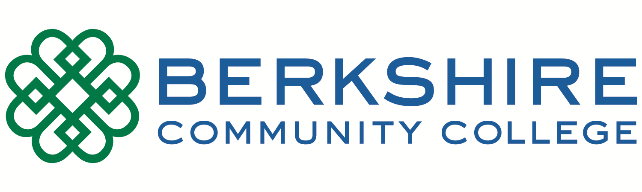 Disability Resource CenterElectronic Text RequestPolicyThe Disability Resource Center (DRC) can provide course materials in alternative formats to qualified students with documented disabilities.  Text Conversion Services AgreementThe student must currently be registered with the Disability Resource Center (DRC) at the time of the student's request for alternative formats, and because of copyright laws, must provide the DRC with proof that he/she purchased the textbook(s) and a flash drive to load the books onto.  We will email you at your BCC email address when the books are ready. When the DRC is not able to obtain a digital copy of the textbook(s) from the publisher or other sources, they will scan and convert the textbook(s) in house.  Requests for electronic texts must be submitted at least four (4) weeks prior to the start of class. Any materials arriving after the four-week deadline will be processed and made available on a first come, first serve basis.   To make your request, please complete the information below, sign the back, and submit it to the DRC  at least four (4) weeks prior to the start of class.PLEASE PRINT CLEARLYName:  _______________________________________________Student ID # (required):  ____________________________BCC Email Address:  ____________________________________________________________________________________Date of Request (mm/dd/yy):  _____________________________________________________________________________Book OneCourse title, code and section (i.e., ENG 101-02):  _____________________________________________________________Instructor’s name:  ______________________________________________________________________________________Book Title & Edition:    ___________________________________________________________________________________Author(s):  ____________________________________________________________________________________________Publisher (found on binder):_______________________________________________________________________________Copyright date: ________________________________________________________________________________________  ISBN number (located on back of book):    ___________________________________________________________________Purchase Place & Price:   ________________________________________________________________________________Student ID # (required) __________________________________Book TwoCourse title, code and section (i.e., ENG 101-02):  _____________________________________________________________Instructor’s name:  ______________________________________________________________________________________Book Title & Edition:    ___________________________________________________________________________________Author(s):  ____________________________________________________________________________________________Publisher (found on binder):_______________________________________________________________________________Copyright date: ________________________________________________________________________________________  ISBN number (located on back of book):    ___________________________________________________________________Purchase Place & Price:   ________________________________________________________________________________Book  ThreeCourse title, code and section (i.e., ENG 101-02):  _____________________________________________________________Instructor’s name:  ______________________________________________________________________________________Book Title & Edition:    ___________________________________________________________________________________Author(s):  ____________________________________________________________________________________________Publisher (found on binder):_______________________________________________________________________________Copyright date: ________________________________________________________________________________________  ISBN number (located on back of book):    ___________________________________________________________________Purchase Place & Price:   ________________________________________________________________________________Security of Electronic TextI understand that any electronic text, which may be supplied to me, is solely for my own education purposes.  I will not copy or distribute any such electronic text in violation of the Copyright Revisions Act of 1976, as amended (17 U.S.C. Sec. 101 et seq.).  I understand that failure to abide by this agreement may constitute a violation of the student code of conduct, and/or of the college policy regarding responsible use of electronic text._________________________________________________             ______________________________                              Student Signature						                     DateRevised 8/24/16